О переносе сроков начала ведения журнала учета объема розничной продажи алкогольной продукци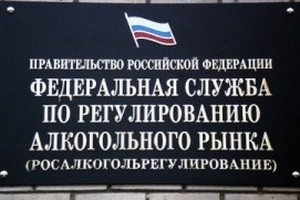 О переносе сроков начала ведения журнала учета объема розничной продажи алкогольной продукции
В соответствии с приказом Федеральной службы по регулированию алкогольного рынка от 1 декабря 2014 г. №372 «О внесении изменений в приказ Росалкогольрегулирования от 23 мая 2014 г. №153 «О форме журнала учета объема розничной продажи алкогольной и спиртосодержащей продукции и порядке ее заполнения» срок начала ведения вышеуказанного журнала перенесен с 14 декабря 2014 года на 1 июля 2015 года.